Photos of community mobilizations and awareness raising sessions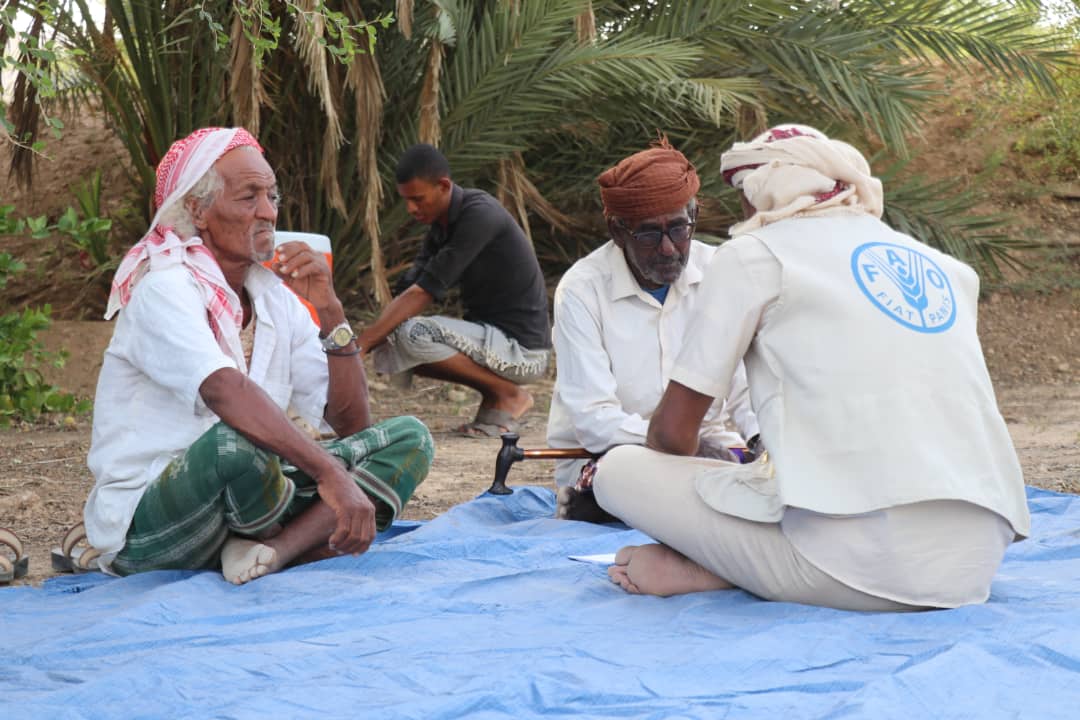 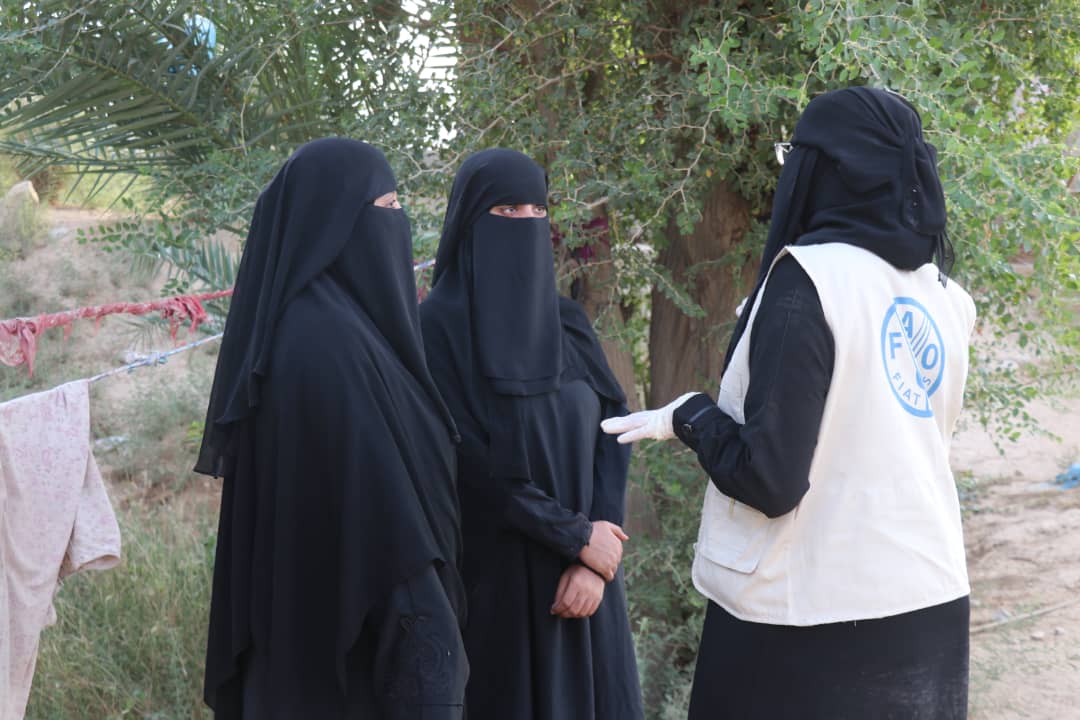 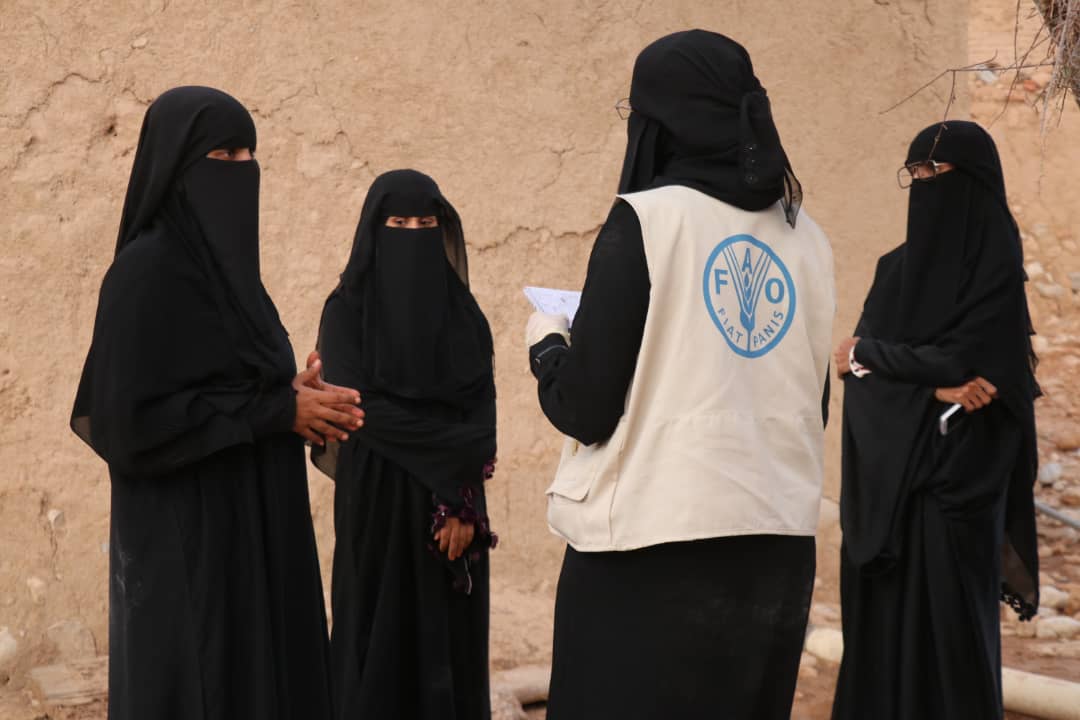 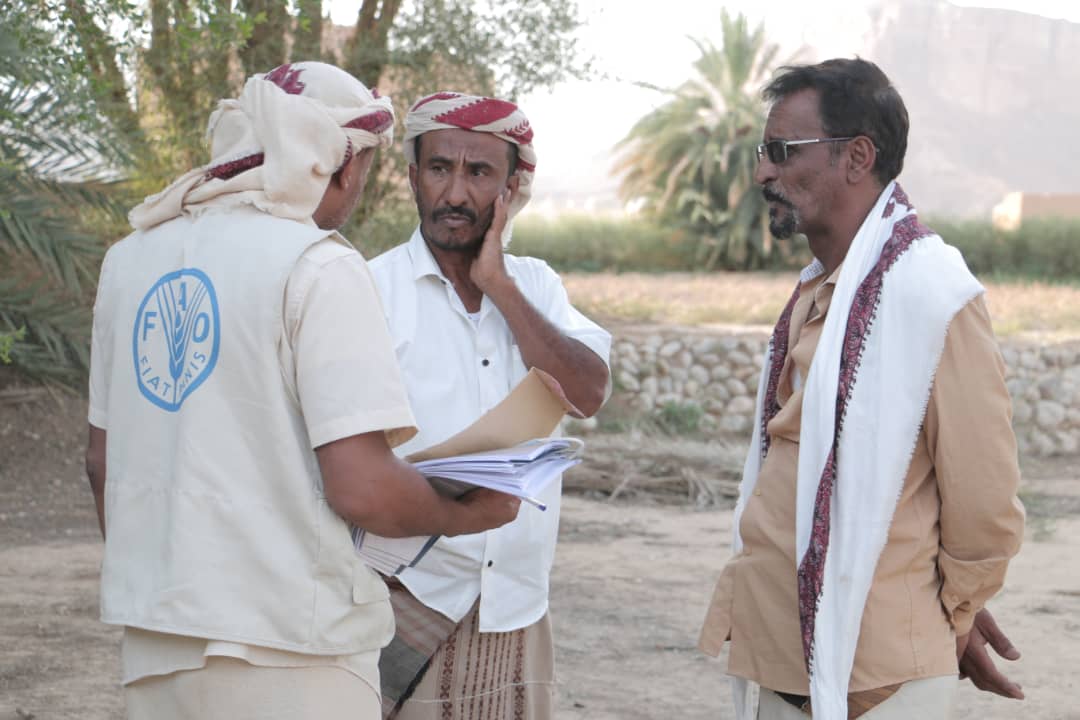 Photos from the process of establishing WUA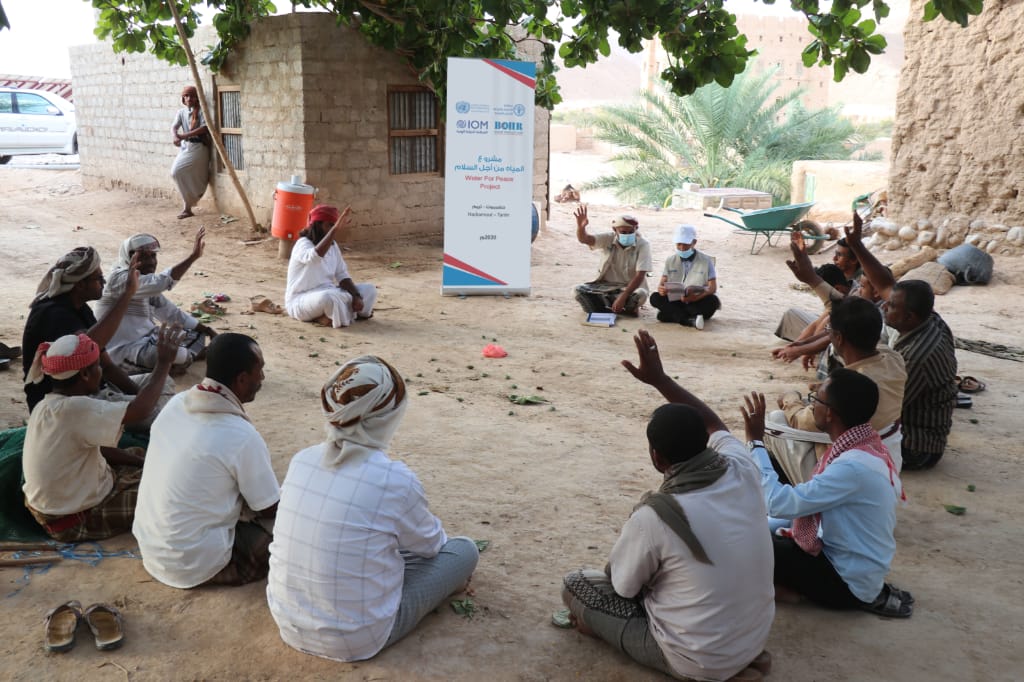 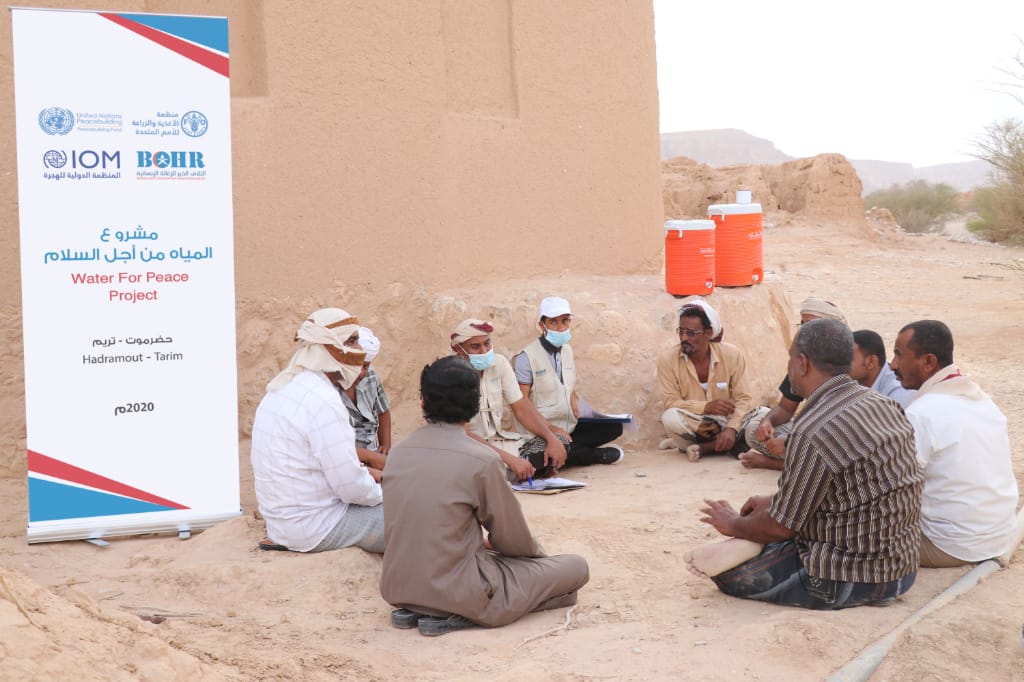 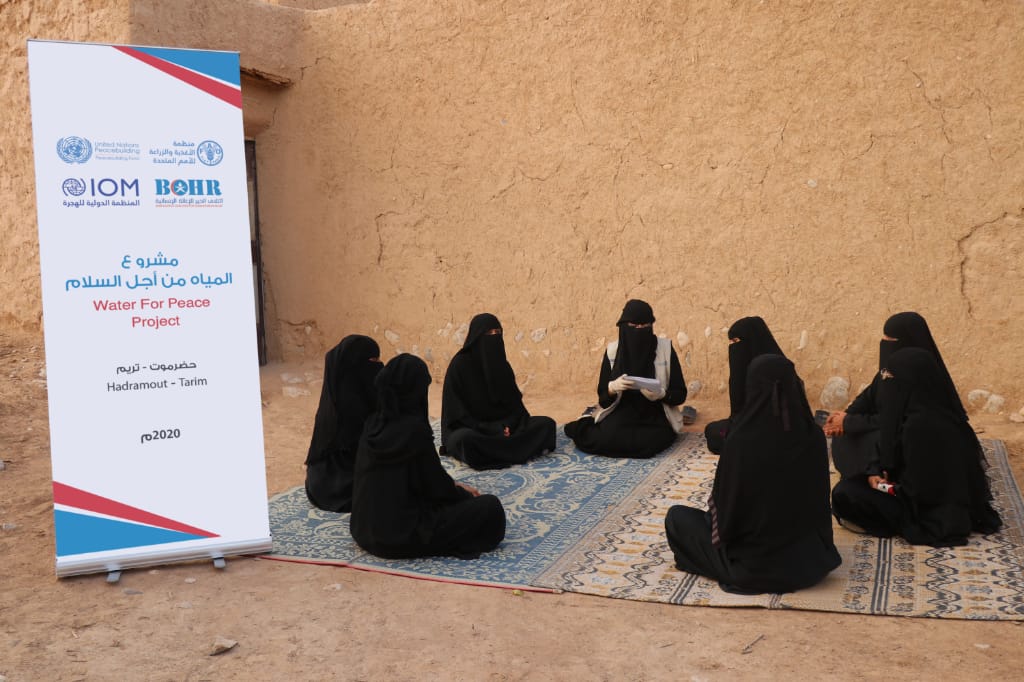 